Purpose of this Equipment:  To tenderize and strip-cut meat productsFederal Supply Class:  7320General Operating Specifications:Dimensions: Cannot exceed 30 inches long / wide, 30 inches deep, 20 inches high.  Salient Characteristics that shall be provided:Stainless steel or cast aluminum housing.Stainless steel cutting blades.Removable blade roller unit.Knit, star, and strip knife unit.Storage holder for lift out knife units.Stainless steel cleaning combs.Gear driven with gear train transmission sealed in lubricant.Minimum 0.5 Horsepower (HP) motor.Minimum 7 inch wide, 0.75 inch deep feed cover opening.Interlocked safety switch to prevent operation with the feed cover open or removed from the unit.Industry Standards / Requirement(s):Industry Standards: Underwriters Laboratory (UL) listed and National Sanitation Foundation (NSF) certification, or equivalent. Conformité Européene (CE) is not acceptable for a standard.Energy Star Compliant:Warranty period shall be for (1) year from date of delivery against defective material and workmanship and shall include parts, service and labor.Information Technology requirements:  N / AColor Requirement(s):  N / AElectrical Requirements:_____ Standard U.S.A. electrical specifications:  115 volts, 60 Hertz, 1 phase._____ Pacific Theater stores 120 V / 50 HZ / 1 PH (Applies to these stores only: Atsugi, Misawa, Sagami, Sagamihara, Yokosuka, Yokota, Camp Zama, and Kanto Plains CDC. All other stores are standard U.S.A. 60 cycle voltages.)Minimum 6 foot cord with a NEMA Standard plug, or a manufacturer’s equivalent to comply with the equipment plug in requirements. NOTE: the operating range for 120 volts is 110 to 120 volts; the operating range for 220 volts is 208 to 230 volts.  Standard Contractor Requirements:Must be shipped ready to plug in, and use.Information to be provided by the Contractor to the commissary at the time of delivery:Point of Contact for ServiceInstallation and Operating InstructionsParts ListMaintenance Sustainability Requirements: Continued parts support is required for the projected life cycle of the equipment plus 5 years.Special Coordinating / Safety Instructions:  N / A STORE ORDER REQUESTSTORE NAME: __________________________    DODAAC: ____________________QUANTITY: _______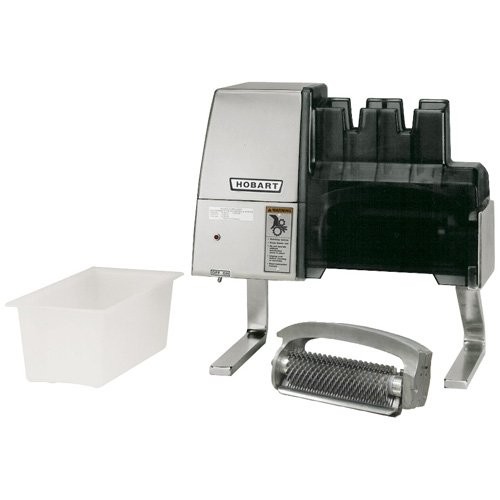 